For Immediate ReleaseMay 26, 2022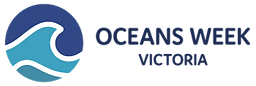 The Wave is Coming!June 3 – 12, 2022What do you love about the ocean and why is it important to have a healthy ocean? Local Victorians tell why they love the ocean in this upbeat 3-minute video (PW: blackpress). Have fun and learn about our big blue backyard when Victoria celebrates World Oceans Day 2022 with ten days of in-person and virtual events for all ages on June 3-12.  Activities during Oceans Week Victoria encompass art, music, water sports, science, technology, contests, and conservation, including:  Campfire Oceans Trivia - June 3Parks Canada & Oceans Week VictoriaBuild a Kelp Forest - June 4Shaw Centre for the Salish SeaSea Glass Jewelry Workshop - June 4 & 12Maritime Museum of BCUN Decade - Connecting Ocean Knowledge to Ocean Action - June 8Centre for Ocean Applied Sustainable TechnologiesWorld Oceans Day Festival at Fisherman’s Wharf – June 12Eagle Wing Tours and Greater Victoria Harbour AuthorityThe growing list of events can be found at https://www.oceansweekvictoria.ca/. Oceans Week Victoria (OWVic) is a volunteer initiative to bring our community together around local events and activities to explore and interact with our ocean.  OWVic is a partner in Ocean Week Canada, a new annual national celebration of ocean events, learning, and engagement; a list of in-person and virtual events happening across our country is available at: https://oceanweekcan.ca/events/.World Oceans Day (June 8) dates back to the 1992 United Nations Earth Summit where Canada was instrumental in proposing an annual Oceans Day to create a voice for the oceans, to empower those who live and work in coastal communities, and to strengthen the management and stewardship of the oceans. Most recently, the UN declared 2021-30 to be the Decade of Ocean Science for Sustainable Development: 10 Years, 10 Challenges, 1 Ocean.  Further information:oceansweekvictoria@gmail.com	Heather Murray 	Michele Paget250-896-3525	250-595-7154